Food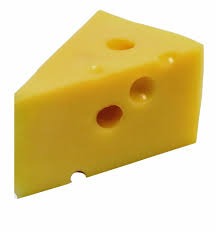 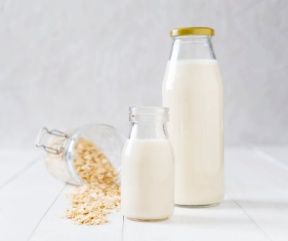 Zadanie 1. Posłuchaj proszę piosenki „Do you like broccoli ice cream?”                                                                                      https://www.youtube.com/watch?v=frN3nvhIHUk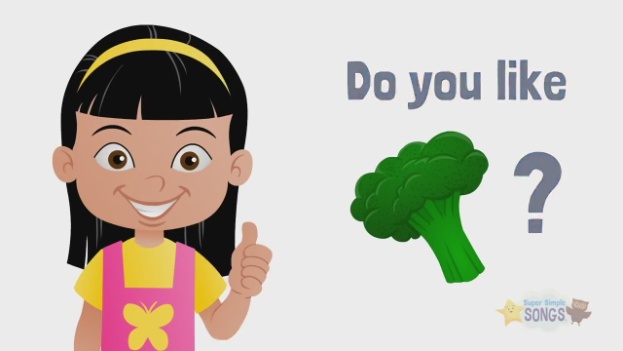         Tekst piosenki:   Do you like broccoli?   Yes, I do!   Do you like ice carem?   Yes, I do!   Do you like broccoli ice cream?                                                             No, I don’t. Yucky!Do you like donut?Yes, I do!Do you like juice?Yes, I do!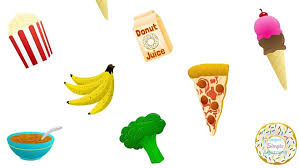 Do you like donut juice?No, I don’t. Yucky!Do you like popcorn?Yes, I do!Do you like pizza?Yes, I do !Do you like popcorn pizza?No, I don’t. Yucky!Do you like bananas? Yes, I do! Do you like soup? Yes, I do! Do you like bananas soup? No, I don’t. Yucky!Zadanie 2. Słownictwo 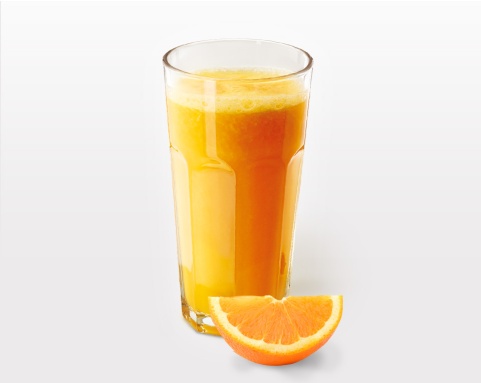 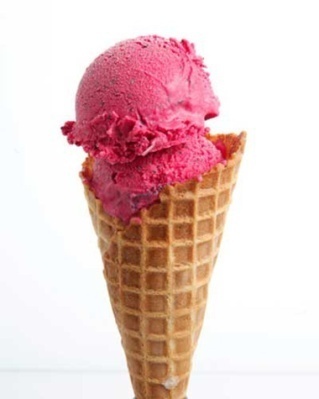 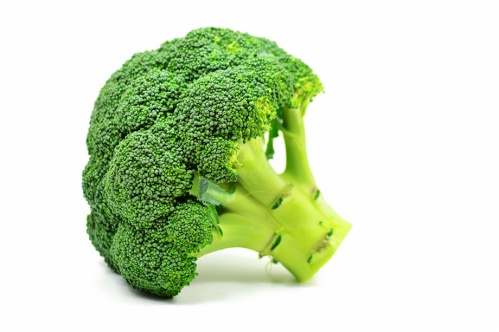 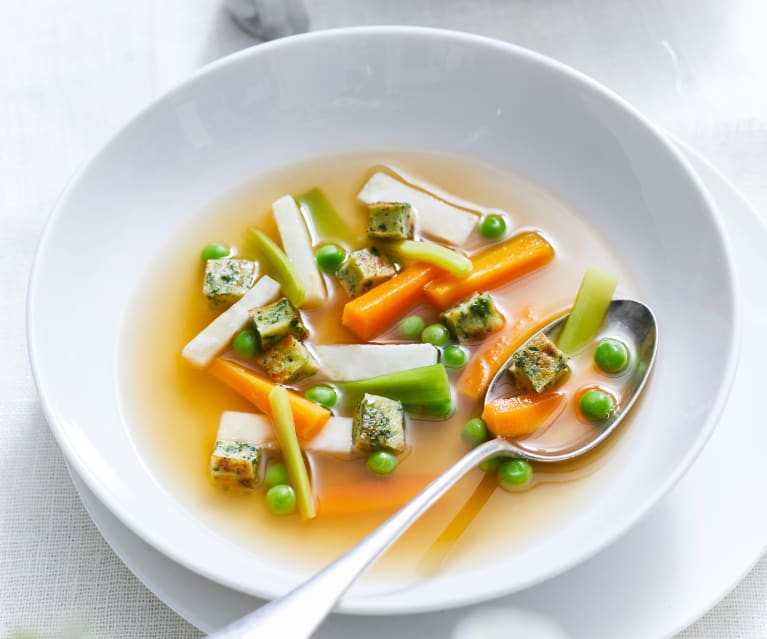 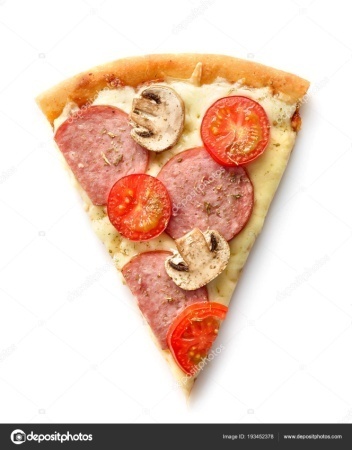 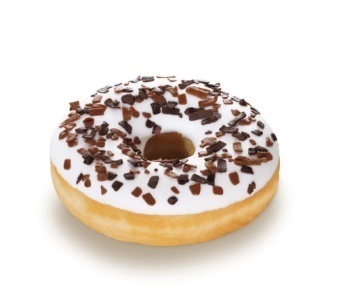 Zadanie 2. Posłuchaj proszę piosenki „Apples and bananas”https://www.youtube.com/watch?v=WbqzhZTQXvM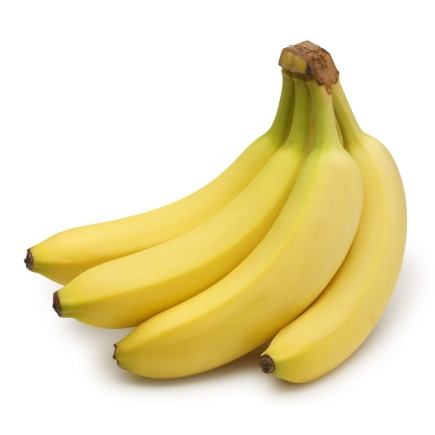 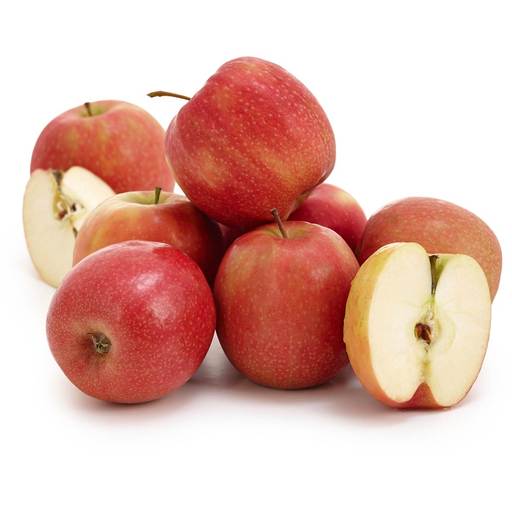 Zadanie 3. Policz i zakreśl proszę odpowiednią liczbę bananów i jabłek. Spróbuj powiedzieć jaka to liczba np. five bananas, three apples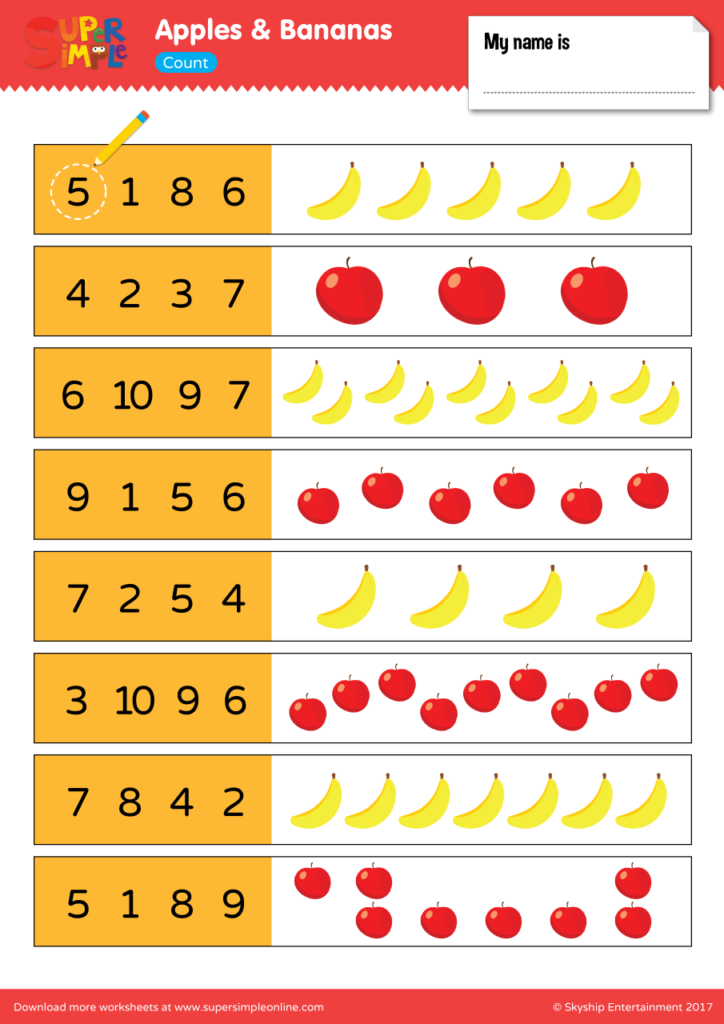 Zadanie 4. Spośród produktów znajdujących się poniżej wytnij te, z których  przygotujesz pyszne, zdrowe śniadanie i przyklej na talerz. 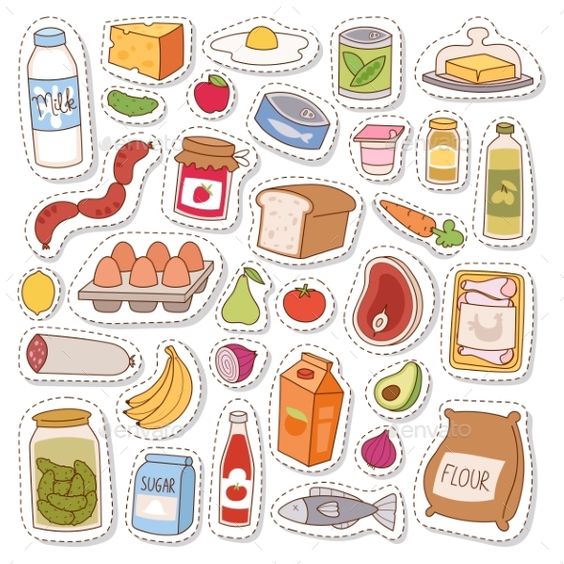 Zadanie 5. Do a dot - apple  – wyklej proszę plasteliną jabłko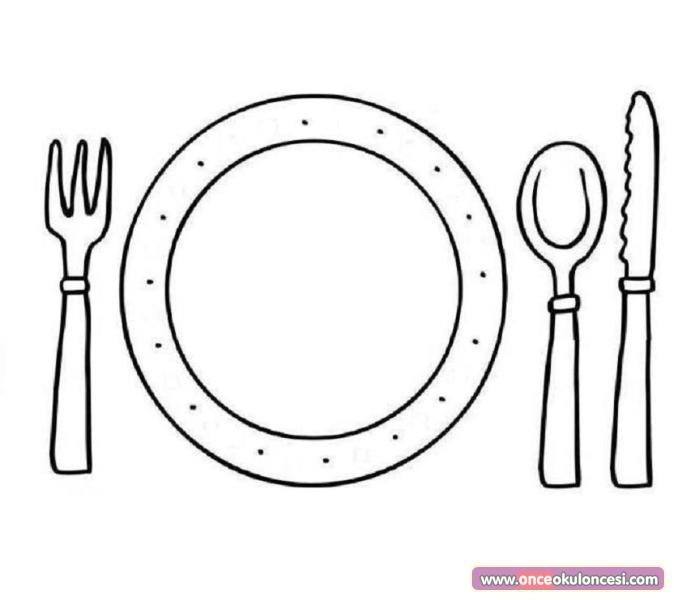 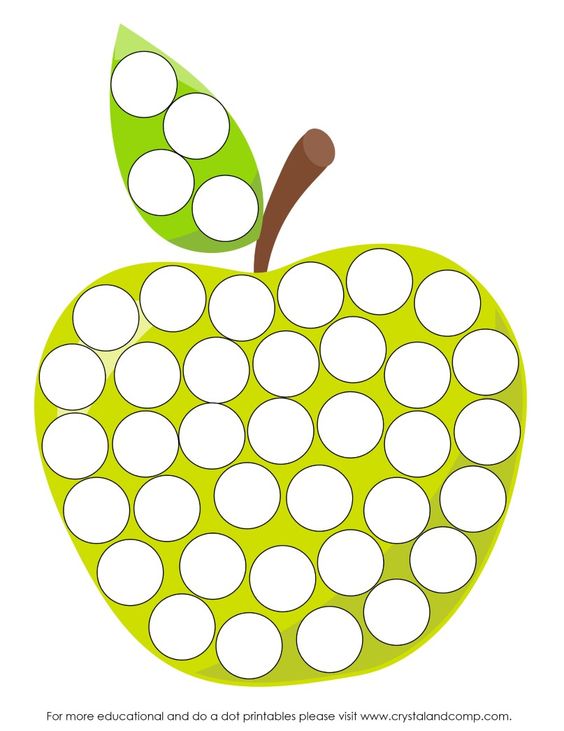 Zadanie 6. Crafts – pomysły na prace plastyczne – owocowo-jarzynowe stempelki 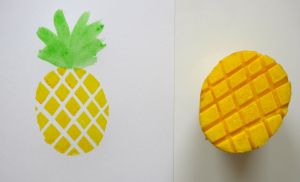 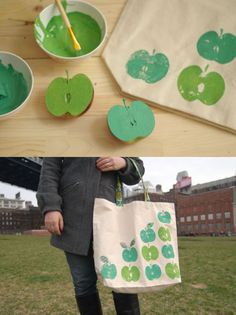 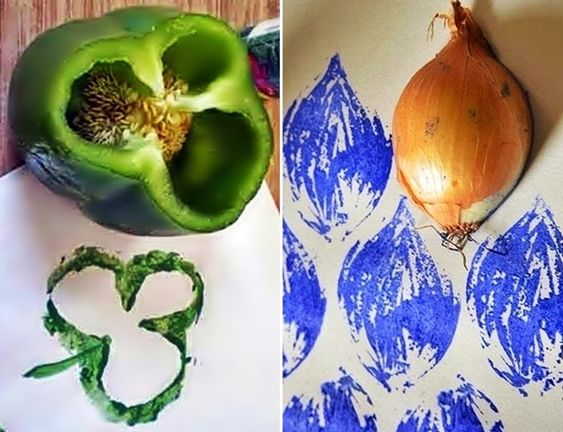 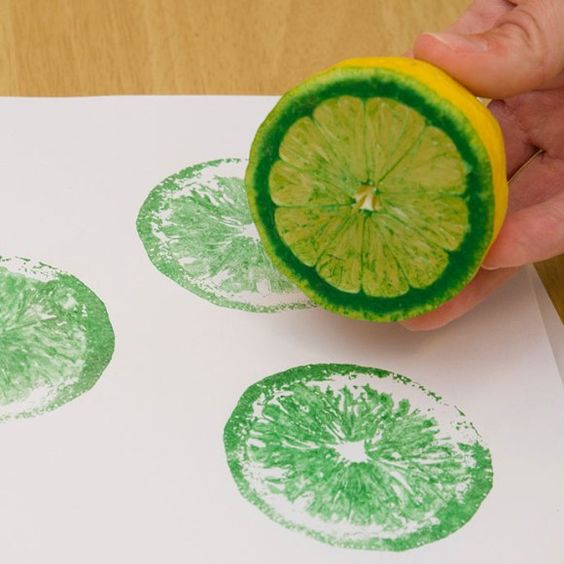 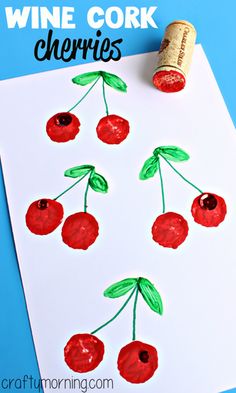 Dziękuję Za Twoją dzisiejszą wspaniałą pracę Pani Marta